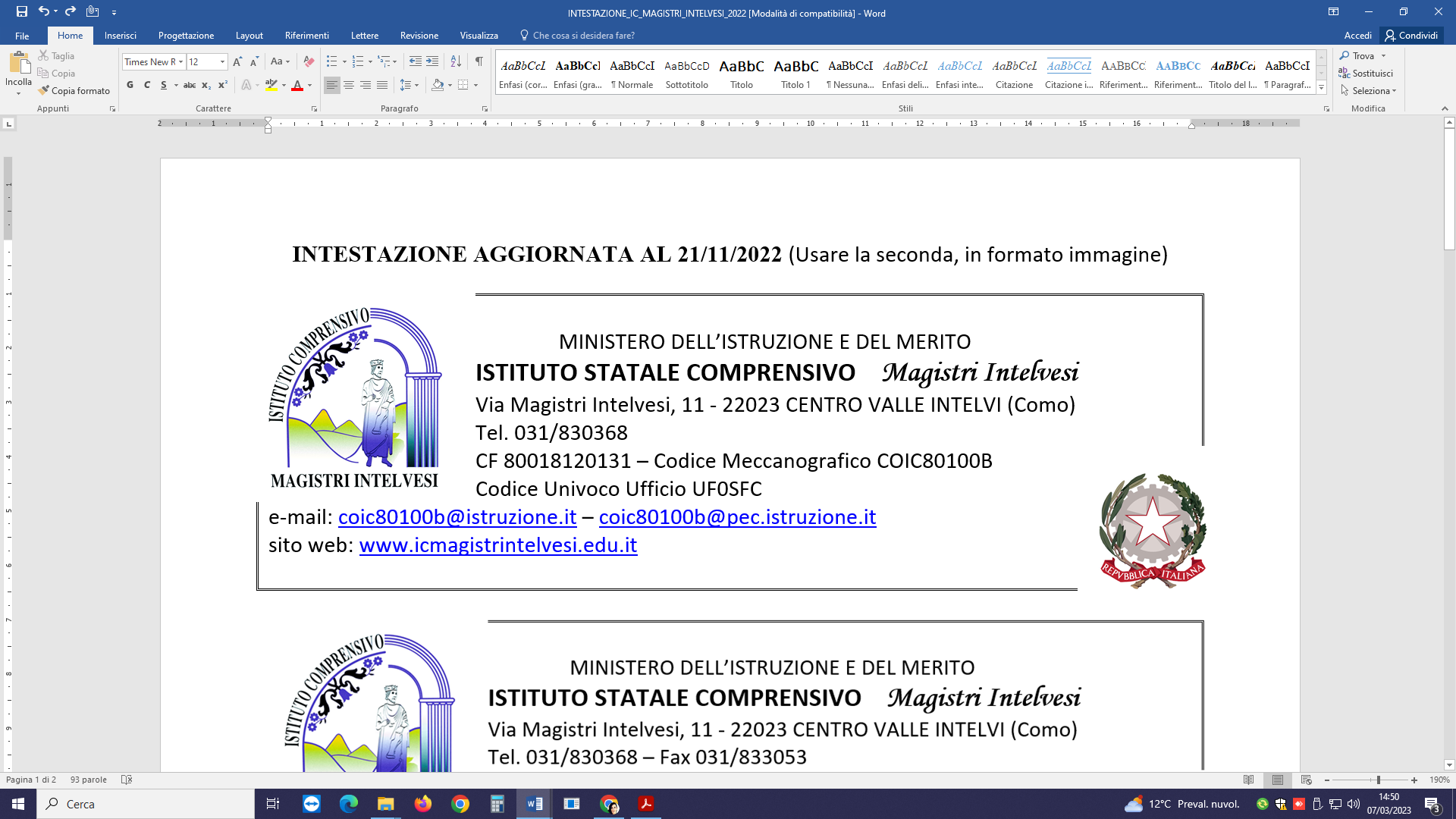 RELAZIONE FINALE COLLEGIALE DEL CONSIGLIO DI CLASSE _______SCUOLA SECONDARIA DI I GRADO  -  ANNO SCOLASTICO______________INSEGNANTI E DISCIPLINE: Nome e Cognome (Discipline insegnate) - Nome e Cognome (Discipline insegnate)                                                  Nome e Cognome (Discipline insegnate) - Nome e Cognome (Discipline insegnate)                                                  Nome e Cognome (Discipline insegnate) - Nome e Cognome (Discipline insegnate)                                                  Nome e Cognome (Discipline insegnate) - Nome e Cognome (Discipline insegnate)                                                  Nome e Cognome (Discipline insegnate) - Nome e Cognome (Discipline insegnate)PRESENTAZIONE DELLA CLASSEIn data ___________ è stato inserito l’alunno______________________ proveniente da _______________.In data ____________ l’alunno _____________________________________ si è trasferito ad altra scuola.Informazioni generali circa la composizione della classe: _________________SITUAZIONE GENERALE DI PARTENZA DELLA CLASSE ED EVOLUZIONI NEL CORSO DELL’A.S.…IMPEGNO, ATTENZIONE E PARTECIPAZIONE…COMPORTAMENTO E SOCIALIZZAZIONE (rapporto tra pari e con gli adulti)…ANDAMENTO DELL'ATTIVITÀ DIDATTICAFattori che hanno favorito l'attività didattica (segnare le voci che interessano):[ ] Motivazione[ ] Impegno e partecipazione[ ] Supporto familiare[ ] Clima all'interno della classe[ ] Altro: ......................................................Eventuali fattori che hanno rallentato l'attività didattica (segnare le voci che interessano):[ ] Scarsa motivazione, scarso interesse[ ] Scarso impegno e partecipazione[ ] Superficialità e scarsa rielaborazione dei nuovi contenuti proposti [ ] Mancanza del supporto familiare[ ] Scarsa collaborazione tra gli alunni[ ]  Altro: ..........................................................Data di inizio/fine delle attività di Didattica a Distanza e andamento: …Alunni a cui è stata garantita la frequenza in presenza e partecipazione riscontrata: …Eventuali periodi di quarantene: …NOTIZIE SULLA PROGRAMMAZIONE[ ] Le programmazioni non hanno subito cambiamenti[ ] Le programmazioni hanno subito cambiamenti nelle seguenti discipline: …(V. dettagli nella relazione disciplinare di ciascun docente)LIVELLI GENERALI DI APPRENDIMENTO RAGGIUNTIIn base ai risultati raggiunti al termine dell’anno scolastico, gli alunni possono essere suddivisi nelle seguenti fasce di livello:SEGNALAZIONE DI ALUNNI IN SITUAZIONI PARTICOLARI (riepilogo generale sia degli alunni con BES che con problematiche comportamentali rilevanti)…ORGANIZZAZIONE DELLE ATTIVITÀ DI RECUPERO/POTENZIAMENTO/SOSTEGNO (specificare sinteticamente il numero di ore per disciplina, la modalità di svolgimento in itinere/extrascolastica ed il periodo)RAPPORTI CON LE FAMIGLIE (andamento, particolari problematiche emerse,…) (Specificare in modo discorsivo) …VALUTAZIONE PROGETTI SVOLTI (obiettivi raggiunti, contenuti trattati, tempi e fasi di realizzazione, modalità di svolgimento, risultati)VALUTAZIONE GITE, USCITE DIDATTICHE E VISITE DI ISTRUZIONE (se effettuate)N.B. Per le informazioni concernenti le specifiche discipline, si rimanda alla relazione personale redatta da ciascun insegnanteLuogo, Data                                                                                    			Il coordinatore di classe 										Ins. _________________________                    N. TOTALE ALUNNIMaschiFemmineCon disabilità L.104DSA   L.170Altro (BES con PDP)Livello raggiuntoSviluppo delle competenzeAlunni10 (Ottimo)Eccellente9 (Distinto)Avanzato8 (Buono)Intermedio7 (Discreto)Intermedio6 (Sufficiente)Essenziale5 (Insufficiente)Parziale4 (Gravemente insufficiente)LacunosoDataLuogoOsservazioni